UCLA – 3 item loneliness scaleThe scale comprises three questions that measure three dimensions of loneliness: relational connectedness, social connectedness and self-perceived isolation. People who score between 3 and 5 are generally considered as “not lonely” and people with a score between 6 and 9 as “lonely”.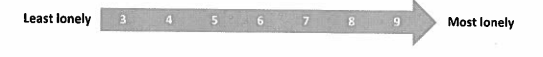 QuestionsHardly everSome of the timeOften Patient score How often do you feel that you lack companionship?123How often do you feel left out?123How often do you feel isolated from others?123Total patient score for UCLA – 3 item loneliness score Total patient score for UCLA – 3 item loneliness score Total patient score for UCLA – 3 item loneliness score Total patient score for UCLA – 3 item loneliness score 